27.03.Katecheza 38 Temat: Kochaj bliźniego swego, jak siebie samego.  Opowiadanie o dobrym królu. Dawno, dawno temu żył sobie król. Był bardzo dobrym królem. W jego królestwie panowała dobroć i miłość. Wiele osób pragnęło tam zamieszkać, lecz nie było to takie łatwe. Żeby tam się dostać, należało spełnić królewskie wymagania. Pewnego razu do królestwa, gdzie rządził dobry król, przybyło trzech nowych śmiałków, chętnych zrobić wszystko, co on im nakaże. Każdy z nich otrzymał kartę z wyznaczonym zadaniem oraz złoto. Pierwszy po odczytaniu tej karty nakarmił żebraka, kupił buty dziecku, które biegało boso, i lekarstwa dla matki tego dziecka. Drugi śmiałek odczytał swoje zadanie i wyszedł od króla zamyślony. Idąc zobaczył otwarte okno w ubogiej chacie. Gdy zajrzał do środka, zobaczył chorą kobietę, która leżała w łóżku. Wszedł tam i dowiedział się, że jest ona całkiem samotna. Postanowił się nią zaopiekować. Trzeci ze śmiałków udał się z kartą i złotem na targ. Po odczytaniu zadania oświadczył: – Bardzo dobrze, zacznę wobec tego od siebie. Potem wszystko wydał na piękne stroje oraz różne rzeczy do jedzenia i picia. Po tygodniu król wezwał do siebie pierwszego, drugiego i trzeciego śmiałka. Gdy przybyli, zapytał:–  Powiedzcie mi: co każdy z was zrobił z otrzymanym złotem? Po zapoznaniu się z trzema sprawozdaniami król stwierdził:– Mimo że otrzymaliście to samo zadanie, tylko dwaj z was zrozumieli je we właściwy sposób. Oni od zaraz zamieszkają w moim królestwie. Zaś trzeci musi na nowo przemyśleć treść zadania: „Kochaj bliźniego swego jak siebie samego”.2. Sprawdź, czy potrafisz odpowiedzieć na pytania do przeczytanego tekstu? Dlaczego tylu ludzi chciało zamieszkać w królestwie dobrego króla?– Co należało zrobić, aby zostać mieszkańcem tego królestwa?– Ilu śmiałków przybyło do króla?– Co otrzymali trzej śmiałkowie od króla?– Co zrobił pierwszy śmiałek po przeczytaniu kartki?– W jaki sposób zachował się drugi śmiałek?– Na co wydał złoto trzeci ze śmiałków?– Jakie czyny podobały się królowi?– Dlaczego król powiedział, że tylko dwóch ludzi dobrze spełniło swoje zadanie?– Kto jest naszym bliźnim?Praca domowaNarysuj, jak okazaujesz miłość rodzicom albo dziadkom?Naucz się modlitwy; Dwa przykazania miłości
Będziesz miłował Pana Boga swego z całego serca swego, z całej duszy swojej i ze wszystkich myśli swoich, a 
bliźniego swego jak siebie samego.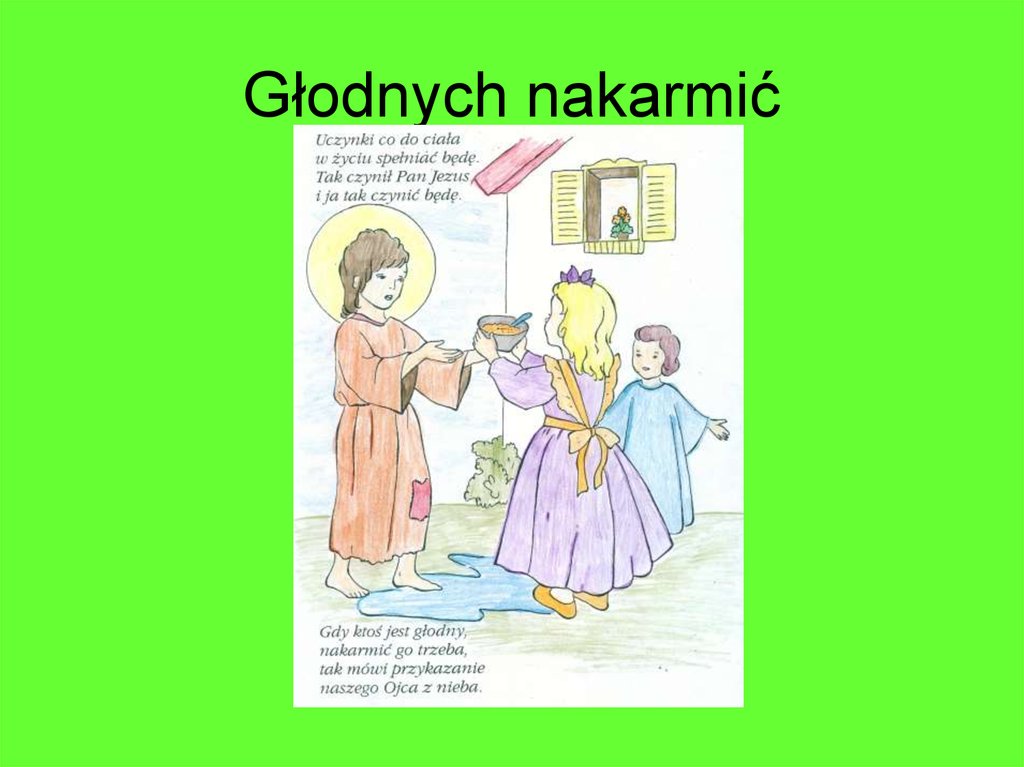 